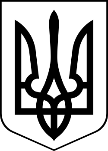 МЕНСЬКА МІСЬКА РАДА(двадцята сесія восьмого скликання)РІШЕННЯ24 червня 2022 року	м.Мена	№ 203Про затвердження Статуту Комунального підприємства «Менакомунпослуга» Менської міської ради в новій редакціїВідповідно ст. 57 Господарського кодексу України, ст.ст. 104, 105, 106, 107 Цивільного кодексу України, Закону України «Про державну реєстрацію юридичних осіб, фізичних осіб-підприємців та громадських формувань», керуючись ст. 26 Закону України «Про місцеве самоврядування в Україні» Менська міська радаВИРІШИЛА:1. Затвердити Статут Комунального підприємства «Менакомунпослуга» Менської міської ради в новій редакції (додається).2. Доручити керівнику Комунального підприємства «Менакомунпослуга» Менської міської ради подати всі необхідні документи для державної реєстрації.3. Контроль за виконанням рішення покласти на постійну комісію міської ради з питань планування, фінансів, бюджету, соціально-економічного розвитку, житлово-комунального господарства та комунального майна, та першого заступника міського голови О.Л. Неберу.Міський голова	Геннадій ПРИМАКОВ